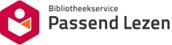 Kenmerk GA022 Reactie op het advies Jaarplan BPL 2020 van de LezersraadDe reacties zijn niet in het oorspronkelijke document gezet. Dat is in PDF verstuurd.Naar aanleiding van:Ad 1Onderstaande mail heb ik op 10 november naar de voorzitter gestuurd:Dank voor het toesturen van het gevraagde advies. Hierbij vast een eerste reactie..Uiteraard dient de KB hierin ook gekend te worden. Op basis van haar adviesfunctie geeft de LR BPL en de KB immers advies. De bandbreedte is hierbij niet dat de LR een controlerende functie heeft:Citaat: Na het verstrijken van 2020 is tevens niet goed vast te stellen of BPL aan zijn verplichtingen voor het nabije jaar heeft voldaan.Aldus de laatste zin van paragraaf 6.De RvT (en daarnaast de KB, op basis van het jaarverslag) heeft hierin een controlerende functie: heeft BPL het beleid uitgevoerd (jaarplan) dat door de RvT is goedgekeurd. De LR heeft hierbij de adviserende functie: en adviseert of BPL de goede dingen voor de doelgroep doet.Derhalve wordt het gevraagde advies dan ook niet, zoals je in een mail aan het secretariaat van BPL verzoekt en in de aanbiedingsbrief staat, naar de RvT doorgestuurd. De reikwijdte van de LR gaat niet tot de RvT maar gaat tot de bestuurder. Ik vertrouw erop dat de LR dit ook erkent en begrijpt.In een komende vergadering kan dit wellicht ook nog een keer als agendapunt worden meegenomen en besproken samen met de KB.De voorzitter heeft aangegeven nog met een reactie van de LR te komen.Ad 4De gekozen opzet is, dat er per strategisch doel aangegeven wordt wat de plannen zijn, zodat er transparantie is in de onderlinge samenwerking van de afdelingen. Voor BPL is naar buiten toe het grote plaatje van belang, niet zo zeer wat er per afdeling afzonderlijk wordt gedaan. Navraag bij een ervaringsdeskundige binnen de RvT, citaat: “ik heel positief was over de opzet van het jaarplan dit jaar”. Een samenvatting aan het begin van het jaarplan kan wellicht een oplossing bieden zonder de nieuwe opzet te wijzigen.Ad 5BPL zal zorgdragen voor een samenvatting van de concrete afdelingsplannen met acties en doelstellingen. De uitgewerkte begroting is alleen voor de KB, dat is zo met de KB afgesproken. Het was beter geweest als ik dit kopje in de inhoudsopgave had weggelaten.Ad 6Zoals in ad 1 al aangegeven: het jaarverslag zal aangeven welke doelen zijn behaald die in het jaarplan benoemd worden. Door een samenvatting te maken van de afdelingsplannen heeft de LR meer inzicht wat BPL wil bereiken. De KB en de RvT stellen vast of BPL het budget (de begroting) op de juiste wijze heeft besteed op basis van het jaarplan.Ad 7Er zal een samenvatting komen voor de LR van de afdelingsplannen.Ad 8In een eerdere reactie op de collectienota is aangegeven dat niet de beperking leidend is voor het aanschaffen van titels. BPL, en ook de KB, is van mening dat onze doelgroep (blind en slechtziend enerzijds en dyslectici en andere leesbeperkingen anderzijds) niet wezenlijk andere interesses, hobby’s of voorkeuren hebben dan mensen zonder leesbeperking. De zin: ’De kerngroep (mensen met een visuele beperking) is hierbij leidend….. enz. Het gaat hierbij om het feit dat BPL alleen aangepaste leesvormen aanbiedt aan de (kern)groep waar zij voor is: mensen met een leesbeperking.BPL maakt dan ook geen onderscheid naar leesbeperking voor het aanschaffen van titels. Uiteraard wordt de vorm waarin de titel wordt aangeboden leidend voor de leesbeperking die een persoon heeft.BPL ziet haar leners als één klantengroep, die elk hun eigen wens hebben in de vorm waarin zij een titel willen lezen. Vanuit die gedachte sluit het jaarplan aan op het beleidskader Aangepast Lezen. Hierin wordt vermeld (bijlage 3): “Het collectiebeleid dient om een brede actuele collectie te waarborgen die aansluit bij de verschillende gebruikersgroepen”. De doelgroep heeft verschillende gebruikersgroepen en zijn de leners die de verschillende leesvormen gebruiken. Ad 9In de samenvatting staat ook de groeiambitie van BPL en heeft geenszins haar prioriteit verloren. In het eerste kwartaal van 2020 zal een grote landelijke campagne uitgerold worden van BPL. Voor meer naamsbekendheid en het aantrekken van meer oudere slechtzienden. Dit zal via de televisie en diverse tijdschriften plaatsvinden. Groei van Klantencontact heeft hier ook de betekenis groei (lees opleiding en training) van de medewerkers.In het beleidskader van de KB (hoofdstuk doelgroep) wordt gesproken over: “De bibliotheekvoorziening Aangepast Lezen is exclusief voor mensen met een leesbeperking”, deze is hiermee breder dan mensen met een visuele beperking, waar de LR steeds over spreekt. Dit wordt nader uitgewerkt in het begrippenkader van de beleidsvisie.Uw vraag over de groeiambitie van mensen zonder visuele beperking is mij niet duidelijk, zij zijn immers geen lid van BPL. BPL heeft alleen mensen met een leesbeperking als klant.Ad 10Perspectief is hierbij het belangrijkste woord:Het is voor BPL van groot belang dat de ICT intern goed op orde is. Daar wordt constant aan gewerkt. Dit heeft direct uitwerking op de kwaliteit van de dienstverlening, wat weer van groot belang is voor onze klanten. Met andere woorden vanuit beide perspectieven is ICT van direct belang.AD 12De opmerkingen over automatisering staan vermeld per strategisch doel en daarna per afdeling. Jammer dat dit als ‘overal verspreid’ ervaren wordt. Buiten het jaarplan om is het verbeteren van de website nadrukkelijk in gang gezet. BPL heeft op 13 november 2019 het akkoord gekregen van de KB om met Firmground afspraken te gaan maken. Tevens is de afdeling Marketing & Communicatie de hele maand november bezig (geweest) om de aanpassingen aan de website door te voeren. Dit is een ongoing proces en wordt bij Marketing & Communicatie EN bij Beheer en projecten genoemd als doel in het jaarplan 2020. Besloten is om de implementatie in januari uit te voeren. Rond de feestdagen (en daarbuiten natuurlijk ook) wil BPL een stabiele website hebben. Het testen en live gaan van de veranderingen in de tweede helft van december is dan niet handig. Ad 13De gebruikersinbreng is geborgd in de door de LR aangehaalde notitie Gebruikersinbreng Aangepast Lezen van 15 februari 2017 en wordt om die reden niet nogmaals apart vermeld in het jaarplan en wordt als vanzelfsprekend beschouwd.Ad 14BPL dankt de LR voor het kritische advies. Met het hele team staat BPL iedere dag weer paraat om onze klanten zo goed mogelijk te helpen en zijn we bevoorrecht om dit mooie werk te mogen doen.